TRACK and FIELD – Day 1Skill(s): ThrowingIntroduction: Softball throw is a variant of the shot put, and is performed at the Pitt County Special Olympic Track and Field Games. Individual Practice: Go through the proper mechanics used when throwing – step forward with the opposite foot, elbow up, side to target and rotate shoulder. Have students practice the motion without a ball, in personal space.Activity: Softball ThrowEquipment:   Softballs	         Measuring Tape	         Markers (cones or poly spots of different colors)Set-up/Formation: Put students into lines along the baseline. Have a bucket with a mixture of softballs, whiffle balls, and tennis balls at each line. Extend the measuring tape, perpendicular to the baseline.Description: Allow students three throws at a time. After each throw, mark the spot where it landed on the first bounce with a cone or other marker. Encourage the student to throw the ball past the farthest marker each time. Record the distance.Modifications:	Step Up: Require student to use proper form.Use a heavier ball. This will help the student throw the softball even further in the future.High functioning students may also be able to help measure if no volunteers or paraeducators are available. Record distances and encourage student to beat his/her distance every time.	Step Down:Allow student to throw with two hands.Use a lighter ball.Do not record distances.Provide physical assistance if necessary.	Wheelchair Modifications:Place the ball on student’s lap and have him/her hit or push it off.Have student push ball out of the hand of a paraeducator.Suspend a ball from the basketball goal and allow student to strike.Provide physical assistance, if needed.Tips:  *To help students line up correctly, place poly spots on the floor where you want them to line up. Tell students they must each find a spot and stand on it.*Ensure safety by instructing students to not throw until given permission by the teacher.*Practice softball throw outside, if possible.*To add a cardiovascular aspect to the activity, require the student to run and retrieve each throw.North Carolina Standard Course of Study Competency Goals and Objectives:6th Grade6th Grade7th Grade7th Grade8th Grade8th GradeHigh SchoolHigh SchoolCompetency Goal(s) 610610610610Objective(s)6.0410.016.0510.01, 10.046.0410.02, 10.046.0210.03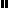 